                                          тел. 8(84341)2-46-86   E-mail: fedotowa.c2011@yandex.ruОГРН 1021605754543  ИНН/КПП 1605002380/160501001                                          БИК 049205001 рас/счет 40701810292053000005ПРИКАЗ№     _                                                      « 01»сентября 2014г.«О запрете сбора денежных средств и привлечения материальных ресурсов»На основании письма Министерства образования и науки РТ «О запрете сбора денежных средств и привлечения материальных ресурсов», в целях исключения фактов навязывания родителям воспитанников финансовых обязательств по обеспечению образовательного процессаприказываю:Сотрудникам ДОУ запретить сбор денежных средств, материальных ценностей на любые нужды, в том числе на рабочие тетради и т.д.Принять меры по недопущению сборов с родителей воспитанников, родительскими комитетами ДОУ, через различные благотворительные фонды.Разъяснить родителям воспитанников, что посещение детьми спектаклей, организованных на базе ДОУ, фотографирование и т.д. проводятся только с добровольного согласия родителей воспитанников.Довести до сведения родителей, председателей  родительских комитетов, общественности и трудового коллектива ДОУ положения письма Министерства образования и науки РТ «О запрете сбора денежных средств и привлечения материальных ресурсов».Разместить письмо Министерства образования и науки РТ «О запрете сбора денежных средств и привлечения материальных ресурсов» на сайте ДОУ и информационном стенде.Контроль за исполнением данного приказа возлагаю на себя.Заведующая МБДОУ Алексеевскийдетский сад №5 «Солнышко»                      __________        Федотова И.В.                                                                                                                      (подпись)                  (расшифровка подписи) С приказом ознакомлены:	                ФИО                                                        Подпись	             Республика ТатарстанМуниципальное бюджетное дошкольное образовательноеучреждение Алексеевский детский сад №5 «Солнышко»Алексеевского муниципального района                                                                                                     422900  п.г.т. Алексеевскоеул. Набережная, д.6  телефон 2-46-86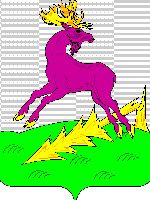 Татарстан РеспубликасыАлексеевск муниципаль районымектепкече белем биру муниципаль бюджет учреждениесе5 нче номерлы“Кояшкай” балалар бакчасы422900, ш.т. Алексеевск  б.,Набережная,ур., 6телефон 2-46-86